Athletic Training2017-2018 Graduate New ProgramType of Program:* Program 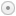 Shared Core 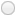 Department* Department* ×Department of Kinesiology and Applied PhysiologyProgram Type: Program Type: ×Master'sMaster of Science in Athletic Training (this degree title is required by our accrediting agency CAATE!) Program Name:* Athletic TrainingHelp: (Explain your reasons for creating, revising, or deleting the curriculum or program.) Provide a brief summary of the proposed program changes and describe the rationale for the change(s): Provide a brief summary of the proposed program changes and describe the rationale for the change(s): In 2015, the Athletic Training Strategic Alliance established that the professional degree in Athletic Training would be at the master’s level. In light of this, the faculty and staff of the University of Delaware’s Athletic Training Education Program (ATEP) have been working diligently to create this new graduate program of study in Athletic Training.  Our “stand-alone” entry-level Master of Science (MS) in Athletic Training degree program will involve enrollment for 2 consecutive years with 56 credit hours of classroom and clinical instruction.  Students entering into the “stand-alone” ELM program will meet a rigorous set of admissions criteria, including having obtained a baccalaureate degree (see attached).  It is important to note that we are also proposing an avenue for admission for students who are native to UD and wish to pursue the ELM degree in Athletic Training through a “3+2” hybrid option being proposed separately from the “stand-alone” program.  Much of the instructional content for this entry-level master’s degree program will involve courses previously taught at the undergraduate level in UD’s CAATE-accredited Athletic Training Education Program (being phased out after the last class graduates in May 2021).  However, course descriptions and numbers will be modified to reflect graduate content and rigor.  Although UD’s undergraduate Athletic Training Education Program recently was awarded (December 2016) a 10 year extension on its’ accreditation from the Commission on the Accreditation of Athletic Training Education (CAATE); following institutional approval of the proposed curriculum will then entail a “Substantive Change” request process to CAATE in hopes of a subsequent accreditation of our newly created ELM program in Athletic Training. The mission of the Athletic Training Education Program (ATEP) at the University of Delaware is to prepare students to become competent, skillful, and compassionate entry-level professionals in the profession of athletic training.  Students involved in the Athletic Training Education Program will complete the university, departmental, and major coursework requirements and satisfy the clinical proficiencies via the Practicum experience and while working in various clinical environments. Upon completion of the Athletic Training Education Program, the student will be eligible to successfully sit for the Board of Certification (BOC) certification examination for athletic trainers. Furthermore, the student will be recommended for a Master of Science degree in Athletic Training.  Our mission is guided by 6 program goals and objectives:1. Prepare students for entry-level opportunities in athletic training through the development of specific educational competencies and clinical proficiencies set forth by the National Athletic Trainers’ Association (NATA) and Commission on Accreditation of Athletic Training Education (CAATE).2. Prepare students to become proficient and capable health care professionals in future employment in athletic training or other allied health settings.3. Promote acceptable standards of ethical conduct, while closely adhering to the NATA Code of Ethics - http://www.nata.org/codeofethics/index.htm4. Provide students with opportunities to develop their skills in a variety of clinical settings and with a variety of physically-active individuals.5. Expose students to a range of allied health professionals in didactic and clinical environments to enhance their inter-professional experience.6. Embrace the university’s commitment to diversity and excellence by engaging our faculty, staff, and students.With this in mind, our curricular coursework has been arranged so that students will meet program goals and objectives, while at the same time satisfying the mandated educational competencies and clinical proficiencies outlined in CAATE’s Standards for the Accreditation of Professional Athletic Training Programs.New Courses:KAAP608 - Emergency Care of Sport-Related Injuries/IllnessesThis course will develop skills in the assessment and management of acute sports-related injuries, emergency planning, interaction with emergency medical services, signs and symptoms of common medical emergencies in sports including but not limited to basic life support and environmental emergencies.KAAP612 - Athletic Performance EnhancementThis course will address scientific basis of strength and conditioning and athlete performance based upon principles related to biomechanics, exercise physiology, anatomy, injury prevention techniques, sport nutrition and recovery techniques.  The athletic trainer will be able development and institute strength and conditioning programs that will improve movement to maximize performance for sport and reduce injury risk for patients.KAAP618 – Diagnostic Testing Across the Healthcare SpectrumProvides an understanding of various modes of imaging techniques and tests commonly prescribed in the athletic training setting. Identification of basic radiological pathology and tests results that effect athletic training care and rehabilitation plan. Diagnostic procedures covered in the course will include imaging techniques and tests relevant in current athletic training practice.  This information may be applied through an inter-professional approach.Existing Undergraduate Courses to be transitioned to Master’s Course ID’s:KAAP610 - Advanced Taping and Bracing Techniques – 1 credit hourGraduate level rigor expected in this laboratory experience in advanced taping, wrapping, bracing and splinting; variations for upper and lower extremity orthopedic injuries; emergency and non-emergency on-field transportation techniques; and equipment fitting and modification techniques.KAAP611 -Therapeutic Modalities – 4 credit hoursProvides graduate level theory and clinical experience in the use of the most common types of therapeutic modalities utilized in sports medicine.KAAP613 – Sports Medicine Pharmacology – 3 credit hoursProvides graduate athletic training students with an understanding of the origin, chemistry, effects and uses of medications commonly used in sports medicine. Major topics include pharmacokinetics, indications, contraindications, adverse reactions, management of overdose, phonophoresis, iontophoresis, and drugs affecting skeletal muscle, pain and inflammation. (cross-listed as KAAP395).KAAP619- Core Concepts in Athletic Training – 3 credit hoursGraduate level orientation to athletic training as a career in the health care industry and introduction to the prevention and care of injuries in the physically active population.KAAP621 - Upper Extremity and Spine Evaluation with Lab – 4 credit hoursEvaluation of the upper extremity, cervical spine and facial injuries. SOAP format evaluation, on-field evaluation, mechanics and pathomechanics of joint movement, detailed anatomy, etiology of specific injuries and special and stress tests will be discussed. Includes graduate level laboratory exercises to complement the evaluation of the upper extremity, cervical spine and facial injuries.KAAP622 - Lower Extremity and Spine Evaluation with Lab – 4 credit hoursEvaluation of the lower extremity, lumbar spine and sacroiliac joint. SOAP format evaluation, on-field evaluation, mechanics and pathomechanics of joint movement, detailed anatomy, etiology of specific injuries and special and stress tests will be discussed.  Includes graduate level laboratory exercises to complement the evaluation of the lower extremity, lumbar spine, sacroiliac joint, posture, and gait analysis.KAAP623 - Rehabilitation of Athletic Injuries I – 3 credit hoursGraduate level foundations of injury treatment and rehabilitation, including the healing process, neuromuscular control, flexibility and range of motion, strength/power/endurance, postural stability and balance, and cardio-respiratory considerations.KAAP624 - Rehabilitation of Athletic Injuries II – 3 credit hoursBuilding upon the content of KAAP623, graduate students develop enhanced proficiency with rehabilitation techniques and skills for both the upper and lower extremities, as well as the trunk and low back regions.KAAP648 - Organization and Administration of Athletic Training – 3 credit hoursGraduate level information for prospective certified athletic trainers on organization and administration of athletic training programs as identified by the NATA. Topics include record keeping, purchasing and maintenance of equipment and facilities and policies and procedures for the operation of an athletic training program.KAAP690 – Athletic Training Evidence-Based Practicum I – 1 credit hourSupervised graduate student clinical experience in athletic training. Development of competencies and proficiencies in content areas comprising the role of an athletic trainer, as specified in the NATA's Athletic Training Educational Competencies.KAAP691 – Athletic Training Evidence-Based Practicum II – 1 credit hourSupervised graduate student clinical experience in athletic training. Development of competencies and proficiencies in content areas comprising the role of an athletic trainer, as specified in the NATA's Athletic Training Educational Competencies.KAAP692 – Athletic Training Evidence-Based Practicum III – 1 credit hourSupervised graduate student clinical experience in athletic training. Development of competencies and proficiencies in content areas comprising the role of an athletic trainer, as specified in the NATA's Athletic Training Educational Competencies.KAAP693 – Athletic Training Evidence-Based Practicum IV – 1 credit hourSupervised graduate student clinical experience in athletic training. Development of competencies and proficiencies in content areas comprising the role of an athletic trainer, as specified in the NATA's Athletic Training Educational Competencies.KAAP694 – Athletic Training Evidence-Based Practicum V – 3 credit hourSupervised full immersion (semester-long) graduate student clinical experience in athletic training.  Development of competencies and proficiencies in content areas comprising the role of an athletic trainer, as specified in the NATA's Athletic Training Educational Competencies.  BOC exam preparation in advanced of sitting for the BOC certification examination for athletic trainers.Existing Graduate Level Courses to be Included:KAAP605 - Pathoetiology of Musculoskeletal Injuries – 3 credit hoursPhysiological, mechanical, and neuromuscular mechanisms of common musculoskeletal injuries with implications for both clinical and research environments.KAAP606 – Evidence-Based Sports Medicine – 3 credit hoursTheory and practice of evidence-based sports medicine for both clinical and research environments, with emphasis on understanding results of health care interventions and practices for patients and research subjects.KAAP620 – Advanced Human Anatomy – 3 credit hoursLaboratory requiring detailed gross dissection of the extremities and their girdles. Specific emphasis is placed upon neuromuscular, skeletal, cardiovascular and mechanical factors dictating functional capabilities of the human body. Understanding the relationship between structure and function must be demonstrated frequently. (Currently list in UD’s Graduate Catalog as KAAP840 --- a course number change has been submitted)UAPP657 – Health Policy – 3 credit hoursProvides students with a basic understanding of the U.S. health system and gives them practical experience in analyzing how healthcare reform and health policy more generally affect various sectors of the economy.Help: (This would include other departments/units whose courses are a required part of the proposed curriculum. If no other unit is affected, enter “None”) Identify other units affected by the proposed changes and provide letters of support from those units. : Identify other units affected by the proposed changes and provide letters of support from those units. : The majority of courses listed are already part of the existing Athletic Training major program of study or offered as part of our home department’s (KAAP) normal course offerings.  We do propose including a course titled Health Policy (UAPP657) taken during the Fall semester of the 2nd year that is offered through the School of Public Policy and Administration of which we have secured the attached letter of support.Resolutions: WHEREAS,      the Department of Kinesiology & Applied Physiology (KAAP) in the College of Health Sciences has offered a successful program in Athletic Training education at the undergraduate level for the past 40+ years andWHEREAS,      the undergraduate program in Athletic Training is accredited by the Commission on the Accreditation of Athletic Training Education (CAATE) and  WHEREAS,      in 2015, the Athletic Training Strategic Alliance established that the professional degree in Athletic Training would be at the master’s level effective no later than the Fall 2022 andWHEREAS,      the existing undergraduate program in Athletic Training is being phased out and will graduate the last class in May 2021 and  WHEREAS,      the proposed entry-level master’s degree program in Athletic Training contributes to one of the milestones on the University’s “path to prominence” to achieve excellence in professional education; be it thereforeRESOLVED,      that the Faculty Senate recommends provisionally for five years the approval of the establishment of a new entry-level Master of Science degree program in Athletic Training.